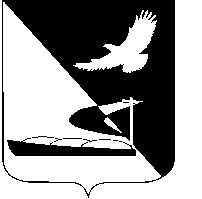 АДМИНИСТРАЦИЯ МУНИЦИПАЛЬНОГО ОБРАЗОВАНИЯ«АХТУБИНСКИЙ РАЙОН»ПОСТАНОВЛЕНИЕ14.11.2017    					                                     № 766Об утверждении Положения об обследовании пассажиропотока на муниципальных маршрутах регулярных перевозок и расчета минимально необходимого уровня транспортного обслуживания населенияВ целях организации регулярных перевозок пассажиров и багажа транспортом общего пользования и повышения качества обслуживания пассажиров, в соответствии с Федеральными законами Российской Федерации от 06.10.2003 № 131-ФЗ  «Об общих принципах организации местного самоуправления в Российской Федерации», от 10.12.1995 № 196-ФЗ «О безопасности дорожного движения», Законом Астраханской области             от 30.08.2011 № 49/2011-ОЗ «Об организации транспортного обслуживания населения автомобильным транспортом в Астраханской области», администрация МО «Ахтубинский район» ПОСТАНОВЛЯЕТ: 1. Утвердить прилагаемое Положение об обследовании  пассажиропотока на муниципальных маршрутах регулярных перевозок   и расчета минимально необходимого уровня транспортного обслуживания населения.2. Отделу информатизации и компьютерного обслуживания администрации МО «Ахтубинский район» (Короткий В.В.) обеспечить размещение настоящего постановления в сети Интернет на официальном сайте администрации МО «Ахтубинский район» в разделе «Документы» подразделе «Документы Администрации» подразделе «Официальные документы».	3. Отделу контроля и обработки информации администрации                      МО «Ахтубинский район» (Свиридова Л.В.) представить информацию в газету «Ахтубинская правда» о размещении настоящего постановления  в сети Интернет на официальном сайте администрации МО «Ахтубинский район» в разделе «Документы» подразделе «Документы Администрации» подразделе «Официальные документы».							Глава муниципального образования                                                В.А. Ведищев                               Утверждено                                                                  постановлением администрации                                                          МО «Ахтубинский район»                                                            от 14.11.2017 № 766Положениеоб обследовании пассажиропотока на муниципальных маршрутах регулярных перевозок и расчета минимально необходимого уровня транспортного обслуживания населенияОбщие положенияНастоящий Положение разработано в соответствии с Федеральными законами Российской Федерации от 06.10.2003 № 131-ФЗ  «Об общих принципах организации местного самоуправления в Российской Федерации», от 10.12.1995 № 196-ФЗ «О безопасности дорожного движения», Законом Астраханской области от 30.08.2011 № 49/2011-ОЗ                «Об организации транспортного обслуживания населения автомобильным транспортом в Астраханской области» и устанавливает порядок обследования пассажиропотока на муниципальных маршрутах регулярных перевозок (далее - обследование пассажиропотока) и определения минимально необходимого уровня транспортного обслуживания населения.Обследование пассажиропотока осуществляется с целью установления минимально необходимого уровня транспортного обслуживания населения.Целью определения минимально необходимого уровня транспортного обслуживания является обеспечение транспортного обслуживания населения автомобильным транспортом общего пользования, обеспечение эффективного использования транспортных средств, осуществляющих регулярные перевозки пассажиров и багажа по муниципальным маршрутам регулярных перевозок (далее - транспортные средства).Порядок обследования пассажиропотокаОбследование пассажиропотока проводится:При рассмотрении необходимости открытия и (или) изменения муниципальных маршрутов регулярных перевозок;При наличии сведений или информации об изменениях пассажиропотока.Обследование пассажиропотока осуществляется на основании распоряжения администрации муниципального образования «Ахтубинский район» о проведении на соответствующих муниципальных маршрутах регулярных перевозок обследования пассажиропотока. Юридическим лицам, индивидуальным предпринимателям, осуществляющим регулярные перевозки пассажиров и багажа на муниципальном маршруте регулярных перевозок, направляется копия распоряжения администрации муниципального образования «Ахтубинский район» о проведении на соответствующем муниципальном маршруте регулярных перевозок обследования пассажиропотока, список учетчиков, участвующих в обследовании пассажиропотока и план проведения обследования.Перевозчики оказывают необходимое содействие в осуществлении обследования пассажиропотока.2.3.	Для обследования пассажиропотока применяется счетно-табличный метод обследования, включающий выполнение обследований учетчиками, находящимися в транспортном средстве, и учетчиками, находящимися на остановочном пункте.2.4.	Обследование пассажиропотока учетчиками, находящимися в транспортном средстве, производится путем подсчета количества пассажиров, входящих в транспортное средство и выходящих из него, с оформлением Таблицы обследования пассажиропотока учетчиками, находящимися в транспортном средстве (приложение 1), Таблицы количества перевезенных пассажиров по часам суток и участкам маршрута (приложение 2), Таблицы распределения пассажиропотока по часам суток (приложение 3).2.5.	По окончании проведения обследования пассажиропотока составляется Акт обследования пассажиропотока (приложение 4).2.6.	Акты обследования пассажиропотока регистрируются в Журнале регистрации Актов обследования пассажиропотоков (приложение 5).3.	Определение минимально необходимого уровня транспортного обслуживания населения.3.1.	На основании результатов проведенного обследования пассажиропотока определяется Минимально необходимый уровень транспортного обслуживания населения (приложение 6): количество, категория и класс транспортных средств, количество рейсов и время их выполнения.3.2.	Количество транспортных средств определяется по формуле:Ам'^таx*^об^вмАм - количество транспортных средств;^таx - максимальный пассажиропоток в одном направлении на наиболее загруженном участке в часы «пик»;двм - вместимость транспортного средства исходя из определенной категории транспортного средства;^об - время оборотного рейса.3.3. Категория и класс транспортных средств по вместимости устанавливается в зависимости от уровня пассажиропотока в час «пик». Для определения категории транспортных средств определяется рациональная вместимость транспортного средства, основным критерием выбора которой является интервал движения транспортного средства.3.4. Рациональная вместимость транспортного средства определяется по формуле:Отах*1а=-------, гдем 60 ’д - рациональная вместимость транспортного средства;Ртах - максимальный пассажиропоток в одном направлении на наиболее за груженном участке в часы «пик»;I - интервал движения транспортного средства.	3.5. Интервал движения транспортных средств определяется по формуле:т Соб1=—, гдеАмI - интервал движения транспортных средств;^об - время оборотного рейса;Ам - количество транспортных средств.	3.6. Количество рейсов, выполняемых транспортными средствами по муниципальным маршрутам регулярных перевозок, определяется по формуле:ттт Тт*60+КЩ=—* АтЩ - количество рейсов, выполняемых транспортными средствами;Тт- время рейсов, выполняемых транспортными средствами;К - продолжительность подготовительно-заключительных работ, включая обед; 1 - время выполнения одного рейса;Ат - количество транспортных средств на маршруте	3.7. Время работы транспортных средств определяется как время начала и окончания осуществления регулярных перевозок пассажиров и багажа на соответствующем муниципальном маршруте регулярных перевозок.	Верно:       Приложение  1 к Положению  Таблицаобследования пассажиропотока учетчиками, находящимися в транспортном средствеВремя отправления с начального пункта	час.	мин.Прямое направлениеВремя прибытия на конечный пункт	час.	мин.Отправление с конечного пункта	час.	мин.Обратное направлениеВремя прибытия на начальный пункт 	час.	мин.Приложение 2 к Положению Таблица количества перевезенных пассажиров по часам суток и участкам маршрутаПрямое направлениеОбратное направлениеВсего в обоих направленияхПриложение 3 к Положению  Таблица распределения пассажиропотока по часам суток Наименование и номер маршрута _____________________________________________________________________________Приложение 4 к Положению  Акт обследования пассажиропотока               №______                                          «____»______________20      годаМесто обследования_________________________________________________________Проведено обследование пассажиропотока по муниципальному маршруту регулярных перевозок №  «     » ______________________________________Время обследования: с ____________час.  до _____________час.В результате обследования установлено:Вывод: максимальный пассажиропоток в одном направлении________________________________________________________________________________составляет ______________________пассажиров за все рейсы в день обследования пассажиропотока.        Подписи:__________________________________________________________________
____________________________________________________________________________________________________________________________________    Приложение 5 к Положению  Журнал регистрации актов обследования пассажиропотокаПриложение 6 к Положению Минимально необходимый уровень транспортного обслуживания населенияНаименование и номер маршрутаДень недели и дата обследованияМарка и номер транспортного средстваНомер оборотного рейсаНомер выхода из транспортного средстваФамилия учетчика№ п/пНаименование остановочных пунктовВошло пассажировВышло пассажиров12Итого:№ п/пНаименование остановочных пунктовВошло пассажировВышло пассажиров12Итого:Наименование и номер маршрутаДень недели и дата обследованияМарка и номер транспортного средстваЧасы сутокНаименование участковВсего перевезено пассажиров6-77-88-99-1023-24Итого:Часы сутокНаименование участковВсего перевезено пассажиров6-77-88-99-1023-24Итого:Часы сутокКоличество пассажировКоличество пассажировВсегоЧасы сутокКоличество пассажировКоличество пассажировВсегоЧасы сутокНаправлениеНаправлениеВсегоЧасы сутокнаправлениенаправлениеВсегоЧасы сутокпрямоеобратноеВсегоЧасы сутокпрямоеобратноеВсего6-717-187-818-198-919-209-10И т.д.10-1111-1212-1313-1414-1515-1616-17ПеревозчикМодель,МаркаТранспортногосредстваКоличество подвижного составаКоличество рейсовКоличество рейсовКоличество рейсовКоличество перевезенных пассажировКоличество перевезенных пассажировКоличество перевезенных пассажировПеревозчикМодель,МаркаТранспортногосредстваКоличество подвижного составаВ прямом направ ленииВ обратном направ ленииВсегоВ прямом направленииВ обратномнаправленииВсего№п/пДата,время проведения обследованияНаимено-вание,Номер обследуемого маршрутаНаимено-вание перевозчика, осуществ-ляющего перевозки на обследуемом участкеОснование проведения обследования(номер, дата распоряди-тельногодокумента)Ф.И.О.,должность,участниковобследо-вания№маршрутаНаименование маршрутаКоличество транспортных средствКатегорияи классКоличество рейсовВремя работы на маршруте